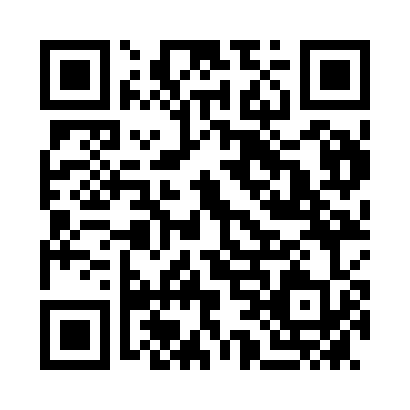 Prayer times for Breitenau, AustriaMon 1 Apr 2024 - Tue 30 Apr 2024High Latitude Method: Angle Based RulePrayer Calculation Method: Muslim World LeagueAsar Calculation Method: ShafiPrayer times provided by https://www.salahtimes.comDateDayFajrSunriseDhuhrAsrMaghribIsha1Mon4:456:3312:594:347:269:072Tue4:436:3112:594:347:279:093Wed4:416:2912:594:357:299:114Thu4:386:2712:584:367:309:135Fri4:366:2512:584:367:329:156Sat4:336:2312:584:377:339:177Sun4:316:2112:574:387:349:188Mon4:286:1912:574:387:369:209Tue4:266:1712:574:397:379:2210Wed4:236:1512:574:407:399:2411Thu4:216:1412:564:407:409:2612Fri4:186:1212:564:417:429:2813Sat4:166:1012:564:427:439:3014Sun4:136:0812:564:427:449:3215Mon4:116:0612:554:437:469:3416Tue4:086:0412:554:437:479:3617Wed4:056:0212:554:447:499:3818Thu4:036:0012:554:457:509:4019Fri4:005:5812:554:457:519:4220Sat3:585:5712:544:467:539:4421Sun3:555:5512:544:467:549:4622Mon3:535:5312:544:477:569:4823Tue3:505:5112:544:477:579:5024Wed3:475:4912:544:487:599:5325Thu3:455:4812:534:488:009:5526Fri3:425:4612:534:498:019:5727Sat3:405:4412:534:508:039:5928Sun3:375:4212:534:508:0410:0129Mon3:345:4112:534:518:0610:0430Tue3:325:3912:534:518:0710:06